Stævnetilmeldingsseddel for SORKs elevryttere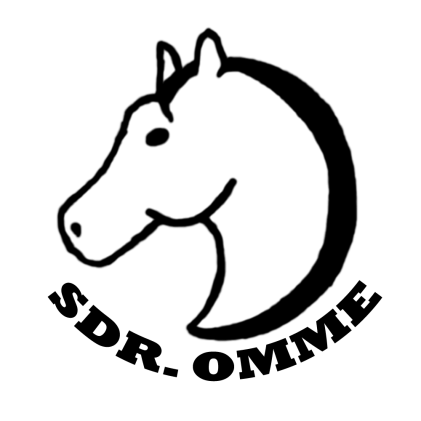 Når du tilmelder dig til stævne, er det vigtigt at tage en snak med din ridelærer om, hvilke klasser du skal starte, og som passer til dig og den hest du rider (husk at der kan være begrænsninger på elevhestene og du dermed måske kun må ride 1 klasse på elevhest) Når du har valgt en dressurklasse, rider man et bestemt program til stævnet. Dette program rider alle de andre i den samme klasse også, og man vurderer, hvem der har redet det pænest. Så når du er tilmeldt, er det bare at øve dit program i undervisningen og derhjemme, så man kan huske det til stævnet. Tilmelder man sig en springklasse, kan man ikke øve sig i en bestemt bane – den får man først af vide på stævnedagen. Det er et krav, at du deltager i springundervisning på SORK, hvis du tilmelder dig på en af vore elevheste.  SORK (Sønder Omme rytterklub) er en underafdeling af klubben DFGK (De forenede gårdklubber), og derfor skal du tilmelde dig med DFGK som din klub.Det koster et startgebyr for hver klasse man starter. Startgebyret fremgår af propositionerne, som du finder på hjemmesiden www.sdrommerytterklub.dk under ”stævner”. Og de hænger også i klubben. Når sidste tilmeldingsfrist er overskredet, kan man se startlisten (dvs. den tid og rækkefølge man skal ride i) på hjemmesiden. HUSK at den endelige startliste først kommer op sidst på dagen lige før stævnet.Der er bestemte regler for beklædning og brug af hjælpemidler. Disse kan din ridelærer hjælpe dig med, men der står også lidt på hjemmesiden under ”stævner” og ”ny stævnerytter”._ _ _ _ _ _ _ _ _ _ _ _ _ _ _ _ _ _ _ _ _ _ _ _ _ _ _ _ _ _ _ _ _ _ _ _ _ _ _ _ _ _ _ _ _ _ _ _ _ _ _ _ _ _ _               Tilmelding:Rytters fulde navn:________________________________________________________________Hestens navn:____________________________________________________________________ (skriv evt. flere prioriteter ved lån af elevhest)Hestens kategori: (kat 1, 2, 3 eller hest – spørg evt. din ridelærer)__________________________Dato for stævnet:________________________ Klub:_____________________________________Klasser:__________________________________________________________________________(Se propositionerne. En ekvipage må starte 1 gang i den samme klasse, en hest/pony må starte 4 gange samme dag)Bemærkninger:___________________________________________________________________(hvis du fx ønsker opråb eller at have en trækker med i klasser, hvor dette er tilladt)Antal klasser i alt:__________ Á (pris pr. klasse):__________ Pris for alle klasser:___________ 						       (vedlagt)Beløbet for starterne kan afleveres sammen med tilmeldingssedlen til ridelæreren eller i SORKs postkasse. Alternativt kan du udfylde tilmeldingssedlen digitalt (tilmeldingssedlen findes på hjemmesiden under ”stævner”) og sende den til tilmelding@sdrommerytterklub.dk ,og indbetale beløbet med rytterens fulde navn på reg: 9687 konto: 627 01 72227. bemærk dog at beløbet skal kunne registreres inden stævnet og helst et par dage før. Betales der ikke for start, bliver man slettet af startlisten, og får ikke lov til at ride.